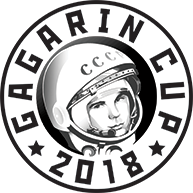 Информация для визового приглашения (заполняется латинскими буквами)Фамилия:	Имя:	Место рождения:	Дата рождения:	Номер паспорта:	Род занятий:	Дата окончания действия паспорта:	Пол:	Приложение: скан копия первой страницы паспорта